Drogie Jeżyki dziś nowe zadania, ale wciąż zostajemy w tematyce ekologicznej. Mam nadzieję, że miło spędzacie czas podczas pracy, którą z Panią Asią Wam proponujemy.Temat dnia: EkoprzyjacieleCele ogólne:Rozwijanie sprawności manualnej i inwencji twórczejKształtowanie umiejętności wykorzystywania różnych materiałów w pracy plastycznePoszerzanie wiedzy w zakresie ekologiiJedzie pociąg- zabawa ruchowa połączona z opowieścią. Proszę, byście Państwo wytłumaczyli dzieciom, że wybierzecie się dziś na wycieczkę do lasu. Zabawa ma tradycyjny przebieg; stwórzcie pociąg wraz z dziećmi i zaśpiewajcie słowa:Jedzie pociąg z dalekaNa nikogo nie czekaKonduktorze łaskawyZawieź nas do lasu,Nie zrobimy hałasu.Chcemy, chcemy Do sowy, do sowyMądrej głowy.Ciuch, ciuch,ciuch,ciuch…Co to jest ekologia- proszę, byście Państwo przeczytali dzieciom tekst wiersza. Po wysłuchaniu przez dzieci tekstu, zapytajcie je proszę: Co to jest ekologia? Czy możemy niszczyć środowisko? Myślę, że odpowiedzi będą bardzo ciekawe  Co to jest ekologiaDanuta Klimkiewicz, Wiesław DrabikEkologia-mądre słowo!A co znaczy- powiedz, sowo!Sowa chwilkę pomyślałaI odpowiedź taką dała:To nauka o zwierzątkach,Lasach, rzekach, ludziach, ptakach.Mówiąc krótko, w paru zdaniach,O wzajemnych powiązaniachMiędzy nimi, bo to wszystko,To jest nasze środowisko.Masz je chronić i szanować- powiedziała mądra sowo.Ekoludek- praca plastyczno- techniczna. Zachęcam dzieci do wykonania Ekoludka, z różnych dostępnych materiałów, np.: rolek po papierze toaletowym i ręcznikach papierowych, kolorowych gazet, pudełek po produktach spożywczych, włóczki, nakrętek itp. Chętnie przy najbliższym spotkaniu je obejrzę. Przesyłam Wam przykłady takich dzieł  Powodzenia i miłego dnia    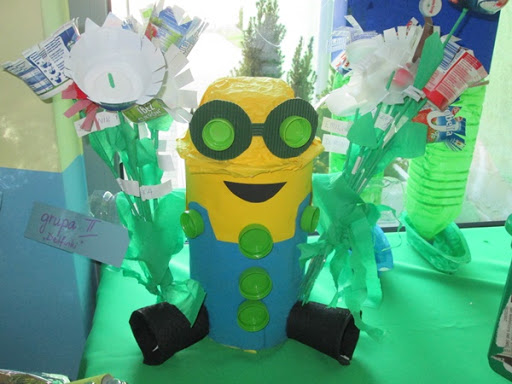 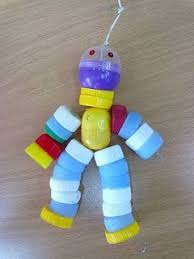 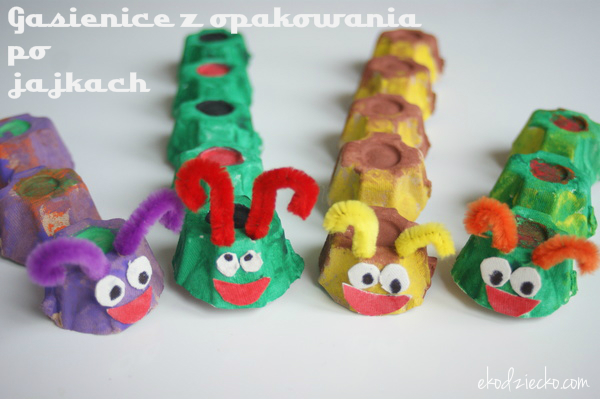 